4th – 5th September 2020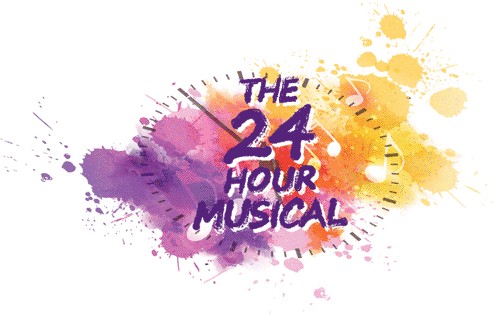 Thank you for signing up to be a part of 24 Hour Musical at Camberley Theatre.Please complete all parts of this form and attach a photograph or email a digital copy to us so that the production team can plan casting in advance.The 24 Hour Musical is pre-cast and all casting decision are made at the discretion of the production team. There is a show fee payable in advance to take part in the production and show T-shirts/Hoodies can be ordered.  Details will be sent to you nearer the time.FAQs and more info available on our website.Please return this form by email to 24hr@creativemindsproductions.co.ukMany thanks – we look forward to seeing you on Friday 4th September 2020 for the 5th annual 24 Hour MusicalEddie and Polly - Team 24Name of performerContact EmailContact Mobile NumberPlaying AgeCostume Sizes – MenCostume Sizes – WomenSinging Skills – please tickDancing Skills – please tickWhat type of role are you interested in?(Remember it’s an intense rehearsal period!)Principal(all singing, all dancing)Supporting(maybe a few lines or song)What type of role are you interested in?(Remember it’s an intense rehearsal period!)Cameo(featured one liner)Ensemble(I’ll join in – as long as I’m not on my own!)Performance History(tell us a bit about you and what performance history you have. Don’t worry if you’ve never done it before!)Please give details of any previous shows you have performed/taken part in.Do you have a link to any online media we can watch or listen to?What interests you about the 24 Hour Musical?How did you hear about the 24 hour musical?